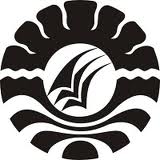 SKRIPSIPENERAPAN MODEL PEMBELAJARAN KOOPERATIF TIPE NUMBERED HEADS TOGETHER (NHT) DALAM MENINGKATKANHASILBELAJAR  IPS SISWA  KELAS  V SD NEGERI TIDUNGKECAMATAN RAPPOCINIKOTA MAKASSARIRVINA SUSANTI. RPROGRAM STUDI PENDIDIKAN GURU SEKOLAH DASARFAKULTAS ILMU PENDIDIKANUNIVERSITAS NEGERI MAKASSAR2015